小学四年级数学期末质量检测试题                                                           （卷面总分：100分；答卷时间：70分钟）一、直接写出得数（每题1分，共12分）90÷6＝		   630÷90＝		  210÷30＝		    200÷50＝	80÷20＝		   23＋67＝		  660－600＝		    13×7＝51÷3＝         150－30＝        320÷40＝           280÷70=         二、用竖式计算，有★的题要验算（每题3分，验算1分，共10分）127÷33	938÷46	★ 4400÷70   三、计算下面各题。（每题3分，共12分）w    W w . X k b 1.c O m  400÷16×5                           74×﹙60－47﹚÷37 358－160÷80×154                    720÷﹝540÷﹙100－40﹚﹞四、填空（每空2分，共28分）1. 8□8÷84，如果商是一位数，□里最大填______；如果商是两位数，□里最小能填______。X|k  |B | 1 .  c|O |m2．○÷32＝□……△中，余数最大是_____。3．两数相除，商是6，余数是3，如果被除数和除数同时乘10，则商是_______，余数是_______。4．3分 =_______秒      9000毫升=_______升      600分 =_______时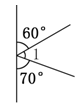 5.钟面上9时整，时针与分针所形成的角是______角。6．右边图中，∠1是______°X  k B  1 . c  o m7．文具店卖出一种书包的数量和收入的钱数如下表： 昨天卖出6个书包，一共收入      元，今天卖书包的收入是312元，今天卖出书包______个。8．□□○◇□□○◇□□○◇……根据图形的排列规律，第40个图形是        ，第47个图形是        。五、画一画（每题3分，共6分）1.画一个135°的角。        2.画出已知直线的平行线。六、选择合适的答案，在□里画“√”（每题2分，共8分）1．哪两道算式的商相等？①640÷40　　　　②640÷4　　　　③6400÷400　　　　④6400÷4①和② □             ①和③ □             ③和④ □2．下面哪个容器的容量比1升大？w   W  w .x  K b 1.c o M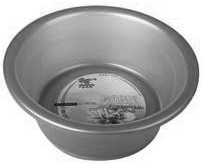 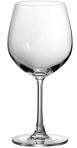 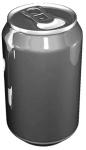 □                     □                 □3．从一点到已知直线的所有连线中，与已知直线垂直的线段有多少条？1条 □                2条 □             无数条 □4．北山小学教职工的平均年龄是31岁，张老师今年58岁，他可能是这个学校的教职工吗？不可能□              可能□               无法判断□七．解决实际问题（第1、2每题4分，第3、4每题5分，第5题6分，共24分）1．张叔叔家今年收获了960千克萝卜，每筐装萝卜24千克。如果用平板车来运，每次可以运4筐，多少次可以把这些萝卜运完？http://ww w.x kb1.com2. 同学们排队做操，如果每排20人，一共要排成30排；如果每排25人，一共要排成多少排？3.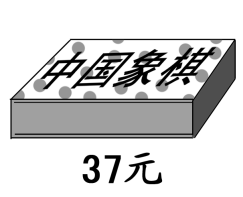 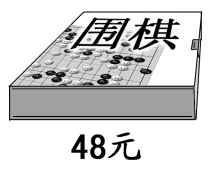 王老师买了15副围棋和18副中国象棋，买哪种棋用去的钱数多？多多少元？4. 刘阿姨家塑料大棚里种了95平方米小白菜，上星期卖掉40平方米，共收入480元。照这样计算，这些小白菜一共可以卖多少元？X Kb1. Co m5．四年级三班男生体重情况如下：（单位：千克）    32    29    39    35    37    33    34    28    39      39    41    31    37    38    39    40    39    38（1）把上面的数据整理在表格里。（2）根据表中数据，完成下面的统计图。四年级三班男生体重情况统计图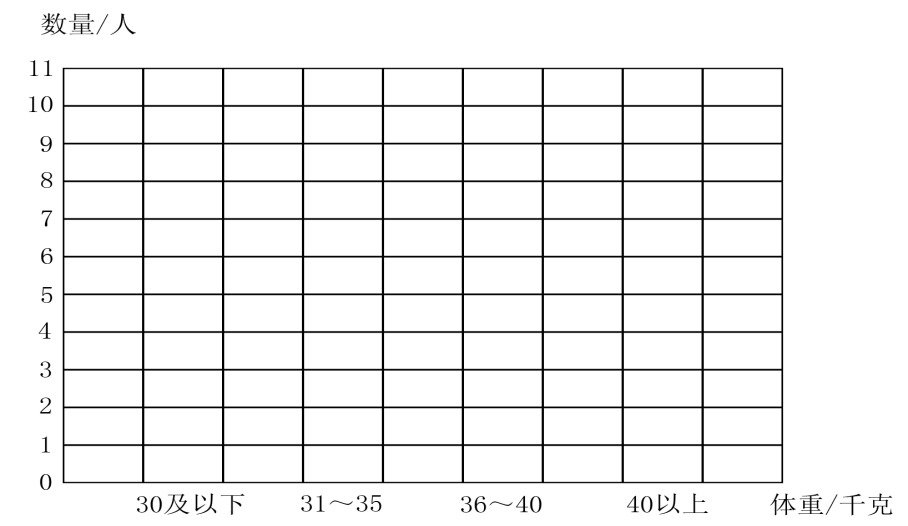 （3）这个班的男生体重在哪一段人数最多？w   W  w .x  K b 1.c o M小学四年级数学期末质量检测试题参考答案及评分标准一、直接写出得数。（略）（每小题1分，本题计12分。）二、用竖式计算。（每题3分，验算1分，本题计10分。）  3……28    20……18   62……60三、计算下面各题。（每题3分，本题计12分。）    125   26   50   80四、填空。（每空2分，本题计28分）新|课  |标| 第 |一| 网1、3   4   2、31    3、6  30   4、180  9   10  5、直   6、50°  7、156   12  8、◇  ○五、画一画。（略）（每题3分，本题计6分。）六、选择合适的答案。（每题2分，本题计8分。）1、①和③    2、         3、1条    4、可能    七、解决实际问题。（第1、2每题4分，第3、4每题5分，第5题6分。本题计24分。）以下每题列分步或综合算式都可以。1、（4分）10次2、（4分）24排。新|课  |标| 第 |一| 网3、（5分）围棋用去的钱多，多54元。4、（5分）1140元5、（6分） （1）（2.5分）（2）（2.5分）画直条、标数据（2.5分）（3）（1分）36～40千克卖出的数量/个357911收入的钱数/元78130182234286体重/千克合  计30及以下31～3536～4040以上数量/人体重/千克合计30及以下31～3536～4040以上数量/人1825101